Всероссийское добровольное пожарное общество совместно с МЧС России объявляет всероссийский КОНКУРС «Знатоки истории пожарной охраны. Брянская область»
Принять участие в онлайн-квесте может любой желающий в индивидуальном формате в любое время с 12:00 (мск) 1 февраля 2023 по 16:00 (мск) 5 февраля 2023.

Онлайн-квест состоит из:

- тестовой части (1 попытка, ограничение по времени – 30 минут, в рамках сроков проведения онлайн-квеста)
- открытых вопросов (без ограничения по времени в рамках сроков проведения онлайн-квеста)

Результаты онлайн-квеста будут опубликованы на портале вдпо.рф 8 февраля 2023, победителям и призёрам онлайн-квеста будут направлены дипломы в электронной форме на адреса электронной почты, указанные в анкете.

Более подробно с положением конкурса вы можете ознакомиться по ссылке ниже: http://вдпо.рф/activity/onlayn-kvest-znatoki-istorii-pozharnoy-okhrany-bryanskaya-oblast 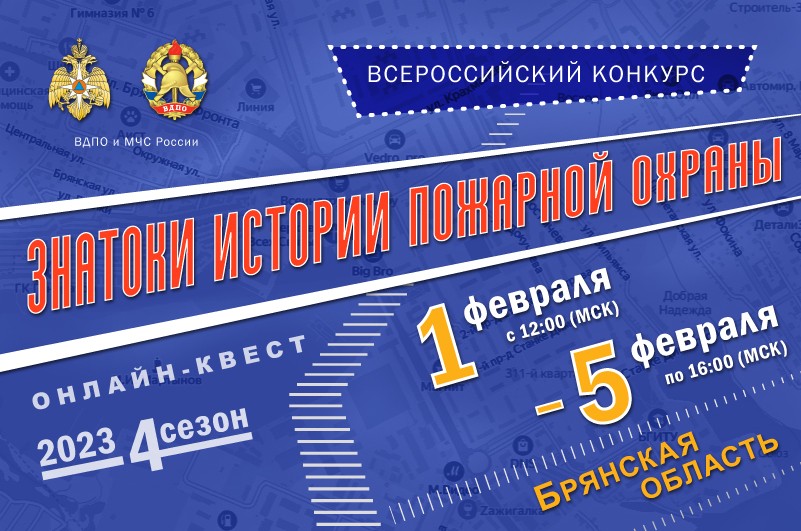 